П О С Т А Н О В Л Е Н И Еот 13.02.2020   № 181г. МайкопО награждении Почетной грамотой Крамаренко И.В.В соответствии с Положением о формах и порядке поощрений в муниципальном образовании «Город Майкоп», утвержденным Решением Совета народных депутатов муниципального образования «Город Майкоп» от 21 декабря 2017 г. № 287-рс, выпиской из протокола заседания Президиума Совета народных депутатов муниципального образования «Город Майкоп» четвертого созыва от 23 января 2020 г., 
п о с т а н о в л я ю:За многолетний и добросовестный труд в финансовой сфере, образцовое выполнение служебных обязанностей и в связи с 50 – летием со дня рождения наградить Почетной грамотой муниципального образования «Город Майкоп» начальника отдела финансово-правового, методологического и информационного обеспечения Финансового управления Администрации муниципального образования «Город Майкоп» Крамаренко Ирину Викторовну.Рекомендовать поощрить Крамаренко Ирину Викторовну денежной премией в размере до двух должностных окладов из средств Финансового управления Администрации муниципального образования «Город Майкоп».Опубликовать настоящее постановление в газете «Майкопские новости».Настоящее постановление вступает в силу со дня его подписания.Глава муниципального образования«Город Майкоп»	                                                                         А.Л. Гетманов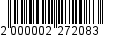 Администрация муниципального образования «Город Майкоп»Республики Адыгея 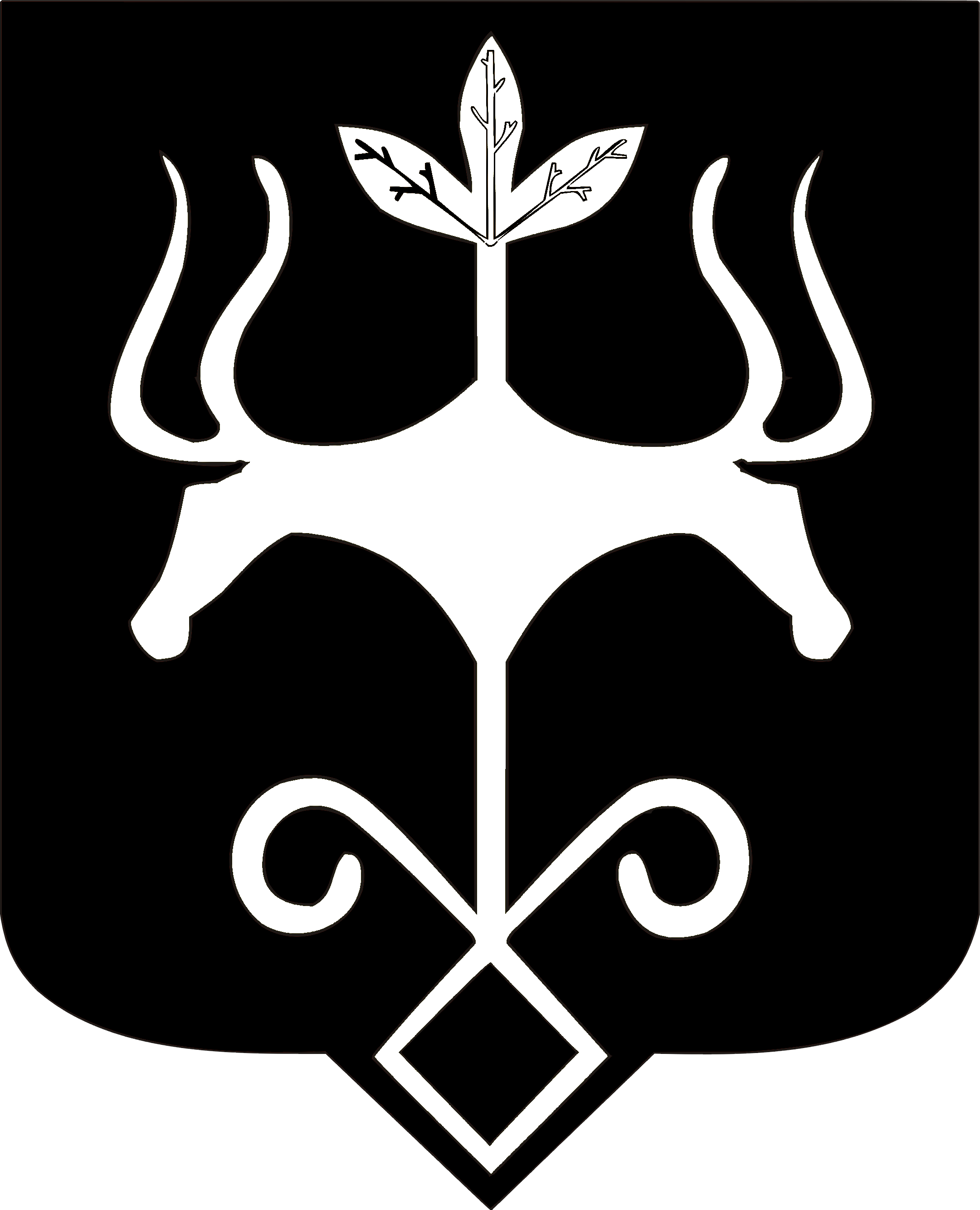 Адыгэ Республикэммуниципальнэ образованиеу 
«Къалэу Мыекъуапэ» и Администрацие